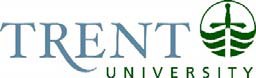 Department of Human ResourcesEXEMPT Job DescriptionJob Title: 	Additional Qualifications (AQ) CoordinatorJob Number:	X-425 | VIP: 1737			Band:	5		NOC:	1241					Department: 	School of Education and Professional Learning				Supervisor Title: 	 Manager, Additional Qualifications (AQ) & Special ProjectsLast Reviewed:	April 14, 2022JOB PURPOSEThe AQ Coordinator provides administration for the Additional Qualification (AQ) Program. This remote position works with a remote team to deliver Additional Qualification courses to Ontario certified teachers. The AQ Coordinator is an integral member of the AQ Office, providing exemplary administration; will be responsible for registration, course preparation and certification. The AQ Coordinator supervises the AQ Assistant, hires, and trains Test Graders, and provides support for AQ Course instructors. The AQ Coordinator will represent and act on behalf of the AQ Office in the AQ Manager’s absence.This position provides a leadership role for AQ registration and must be able to accommodate a flexible schedule that requires evening and weekend work during busy registration periods.KEY ACTIVITIESProgram Responsibilities  Produces and distributes marketing communication to advertise AQ, ABQ and PQP courses in consultation with AQ ManagerSupervises the tracking of AQ admissions, consulting with AQ Manager on program capacity, course section activations and instructor hires; oversight of registration databaseResponsible for reviewing enrolment to accommodate increased program numbers throughout the registration periodConsults with Ontario certified teachers on admission requirements, provides advice as per OCT regulation and policy Responsible for AQ Office communication (e.g., AQ@trentu.ca, AQ Office phone extension, Olark live chat)Reviews and approves prerequisite documentation (e.g., OCT certificate of qualification, transcripts) for enrolment eligibilityProduces AQ admissions statistical reports and provides applicant data as requested by AQ ManagerResponsible for Course Surveys; including initial set-up, instructor dissemination and feedback analysis as a component of new course development as per OCT requirementsActs as the point person in troubleshooting all technical aspects of AQ registration and AQ Blackboard course issues (e.g., resolving duplicate accounts in Colleague)Issues certificates on course completion for QECO pay grid and subsidy assessment purposesResponsible for course grade sheets, grade changes and communication with students on transcripts and course certificates Identifies and makes recommendations to AQ Manager on processes related to registration, course uploading and the AQ Program in general Course Design and OCT AccreditationResponsible for course design on Blackboard; uploads course content, develops assessment rubrics from success criteriaReviews and monitors instructor courses for educational content related to subject matter (e.g., Ministry curriculum documents, online educational resources)Monitors OCT course accreditation and renewal to comply with regulatory requirements of course offeringsAttends OCT workshops and stays current with education knowledge through correspondence released by the Ministry of Education, OTF and OCTSupervisionDirect supervision of AQ Assistant (OPSEU); providing training and direction as requiredOversees French and Math Graders throughout year; provides training and updates on ClassMarker as required Provides training and support for instructors on the updating of courses prior to the beginning of each AQ term; consulting with them on curriculum updates, Ministry links, selection of dates and issues related to BlackboardPersonnel Hiring and PayrollResponsible for the preparation of contracts for AQ Instructor, Course Developers and GradersHiring of graders and course editors to update grades for each term, in consultation with AQ ManagerPrepares payroll documentation for each term: calculating instructors’ and developers’ pay, and reviewing submitted Ontario and Federal Government tax forms and contracts for completion for accuracyResponsible for accuracy and maintenance of AQ faculty personnel files; maintaining term tracking sheets and annual databases Responsible for issuing Revenue Canada T2200 forms for AQ Instructors, Developers and GradersFinancialPurchases software subscriptions, instructors’ texts and test credits for AQ OfficeResponsible for AQ Program VISA statement and trackingTracks annual instructor payroll totals for AQ ProgramOversees refund process, consulting with Manager of Student Accounts as required
OtherProvides support in consultation with AQ Manager on partnership course offerings with external stakeholders, reviews special billing in ColleagueResponsible for online ClassMarker site; staying current with upgrades, hiring Test Developers to update math and French language questions, providing training and supervision on ClassMarker to AQ Assistant and gradersResponsible for overseeing and improving website in consultation with AQ ManagerOversight of AODA compliance in all aspects of AQ Office communications, forms and websitePerforms other duties as required/assignedEDUCATION REQUIREDCompletion of Ontario Bachelor of Education Degree with an active OCT designation; qualified to teach Kindergarten to Grade 12EXPERIENCE/QUALIFICATIONS REQUIREDRecent teaching experience, Kindergarten to Grade 12; within the last five yearsMinimum 5 years of experience in an administrative position, experience in professional officeProven capacity to supervise the work of others, advising and trainingExcellent understanding of Additional Qualification courses; familiarity with OCT’s certification process, Additional Qualification Guidelines and specific prerequisites as they related to course schedule groupingsExperience in using OCT’s AIMS and Faculty Plus online softwareCurrent knowledge of education and Ministry of Education initiativesCompletion of online university program Proven experience in using Trent University’s Learning Management System, Blackboard, both as a student and as an administrator Technical expertise and experience in troubleshooting Innovative, creative and self-motivating to identify, collaborate and implement process/system improvementsHighly developed problem solving, analytical reasoning and organizational skillsExperience working in a fast-paced environment with shifting priorities; multi-tasking Ability to anticipate needs, plan, organize, coordinate and perform work with little or no supervisionHigh level of attention to detail, accuracy and confidentiality requiredWell-developed ability to work and learn independently and remotely; self-teach Strong communication, time management and interpersonal skills with a focus on providing exceptional customer service in a team environmentFamiliarity with privacy rules as they apply to the public sector, maintaining confidentialityFamiliarity with University policy and procedures Advanced computer skills and experience using Adobe, Word, Excel, Outlook, ClassMarker, Drupal and Olark. High proficiency in data base applications including experience with Colleague, IRIS, VIP and Chrome RiverJOB EVALUATION FACTORSAnalytical ReasoningWork requires analytical reasoning to choose the most appropriate course of action from among a variety of possibilities. The capacity to analyze a situation/issue and proceed with a solid plan of action may be required, within limitations defined by established practice.ExamplesAQ Coordinator is responsible for reviewing prerequisite requirements; ensuring students meet enrolment standards as they appear in the Teachers’ Qualifications Regulation. Coordinator is required to evaluate non-standard documentation; interpreting the Teachers’ Qualification Regulation and memos issued by the Ontario College of Teachers’ legislation (e.g., international teaching experience, French qualifications, relevant subject credits) AQ Coordinator is required to troubleshoot issues related to registration; clarifying the specific problem with the user and resolving the situation to ensure student is able to register (e.g., duplicate accounts, previous applicant). Decision MakingDecisions are standardized but somewhat varied: the AQ Coordinator receives occasional supervision in carrying out tasks which call for decisions within the scope of established practice. Decisions usually involve determining the best process to carry out the job tasks.ExamplesAQ Coordinator is required to alter priorities to respond to the volume of registration and communication; directing the flow of work to ensure deadlines are metAQ Coordinator makes decisions involving the updating of student forms, Bb courses and website information, in compliance with the Governance Agreement between the School of Education and the Ontario College of TeachersImpactImpact on the organization will typically extend to Ontario teachers taking AQ courses, course instructors and the AQ Manager. Errors increase the work of others in terms of time required to trace the errors, but more importantly affect recommendations and relationships the AQ Office and the School of Education are building with partner school boards and with Ontario teachers in general. ExamplesInaccurate information and/or errors could inadvertently affect teacher qualification recommendations, leading to a negative impact for a student and intervention from AQ Manager to take action in resolving the issueAdmission of a student to an AQ course, who does not have the required prerequisites to take a course, results in tracing documentation and inclusion of AQ Manager for a resolution to negotiate the best possible outcome to minimize impact for student and reputation of Trent UniversityAQ Coordinator is responsible for reviewing updated courses for inclusion of all required components; failure to do so results in delayed course approval, delivery and opportunities to generate revenueResponsibility for the Work of OthersResponsible for both direct and indirect supervision.Direct Supervision - Responsible for supervising the AQ Assistant; provides training, guidance and direction, assigning and monitoring work for accuracy and completion. Indirect Supervision – Provides training to online French and Math test graders and developers, ensuring test grading process is followed; provides training and support for instructors on the updating of courses prior to the beginning of each AQ term; consulting with them on course links, selection of dates and issues related to BlackboardCommunicationCommunication involves gathering of or providing information, which may require an explanation or clarification. Communication will primarily be with external students and course instructors, who are Ontario certified teachers; requiring a high level of accuracy, articulation and diplomacy. Job responsibilities require some communication with persons in the university.Motor/ Sensory SkillsFine Motor Skills – Keyboarding requires accuracy and efficiencyVisual - Processing electronic information to identify incorrect or pertinent information and provide correct analysisEffortMental – sustained attention to detail and accuracy in high paced, high volume work environmentPhysical – stationary for long periods of time sitting in front of a computer screen Working ConditionsThe AQ Coordinator will work independently and remotely at a high pace, from a home office equipped with technology capable of supporting this online position.The AQ Coordinator will work 35 hours weekly, with some flexibility to provide evening or weekend additional hours in response to enrolment demands and time-sensitive registration at the beginning of each of the four AQ terms. 